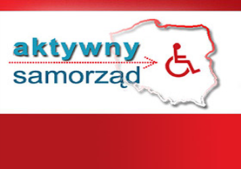 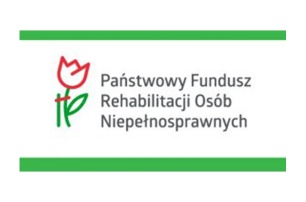 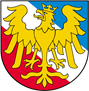 OŚWIADCZENIE o poniesionych kosztach dodatku na pokrycie kosztów kształcenia w ramach programu „Aktywny samorząd” MODUŁ II- pomoc w uzyskaniu wykształcenia na poziomie wyższym.Ja niżej podpisany(a) ............................................................................ zamieszkały(a)(imię i nazwisko Wnioskodawcy).....................................................................................................................................(miejscowość, nr kodu, ulica, nr domu, nr mieszkania)Niniejszym oświadczam, iż otrzymany, w ramach programu „Aktywny samorząd” Moduł II - pomoc w uzyskaniu wykształcenia na poziomie wyższym, dodatek na pokrycie kosztów kształcenia w wysokości ..................................... zł przeznaczyłem(am) na koszty nauki w jednym półroczu roku akademickiego/szkolnego …...…….......... rok nauki ................ semestr …..........., zgodnie z postanowieniami rozdz. V programu, w ramach otrzymanego dodatku na pokrycie kosztów kształcenia nie zakupiłem(am) sprzętu elektronicznego lub jego elementów oraz oprogramowania,prawdziwość powyższego oświadczenia potwierdzam własnoręcznym podpisem........................................., dnia.........................r.	.....................................................	miejscowość	podpis Beneficjenta pomocy